*Error is the calibration error.Discussions and Comments:	The scan was done over a 160 mm diameter aperture with the beam and step sizes of 1 mm and an orientation that the arrow at barrel is at Y+ direction as shown in Fig.1. The calibration is done by normalizing the transmitted signal to the signal without mirror and the variation of power during the scan is monitored and corrected. 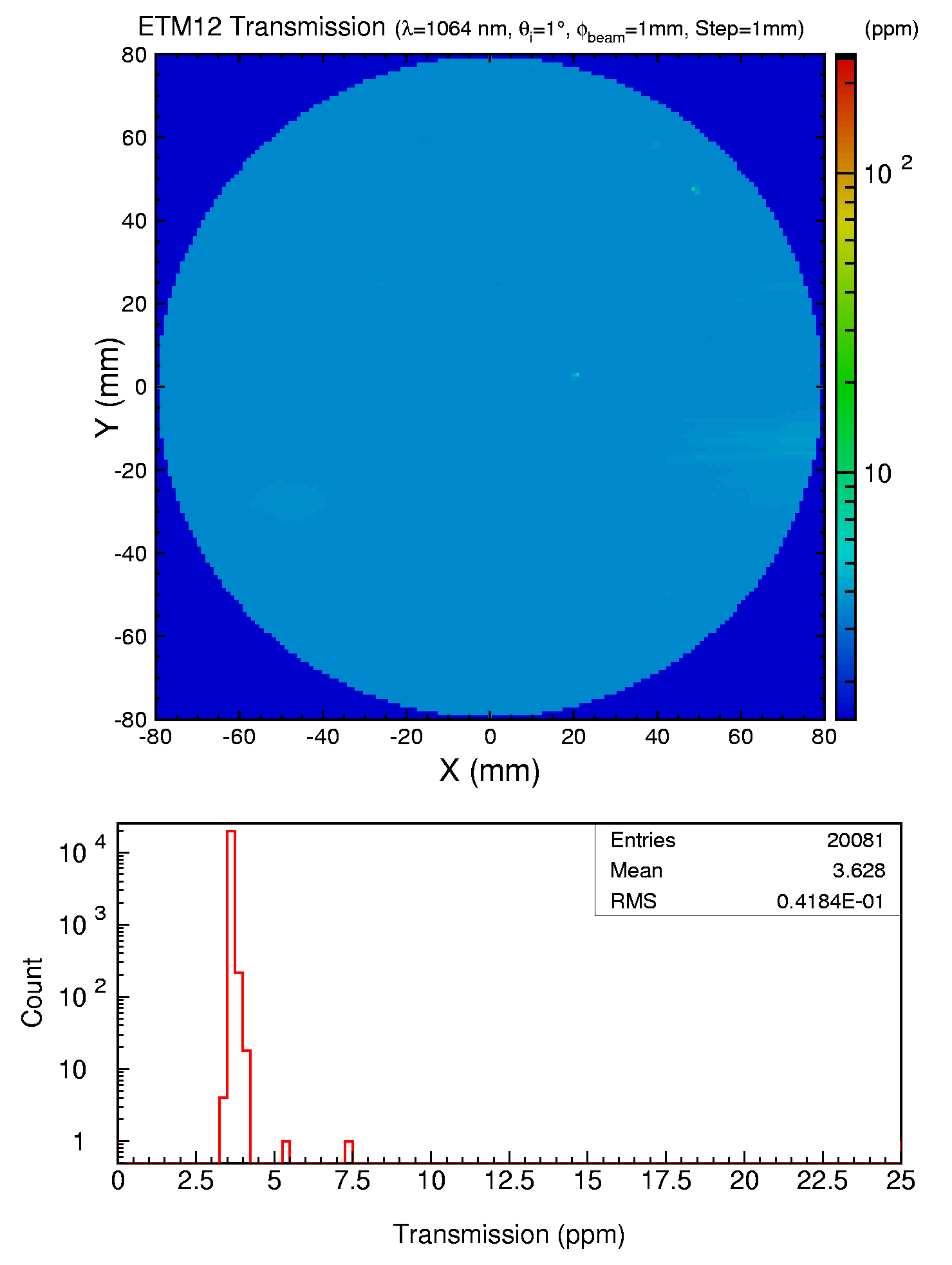 Fig. 1 ETM12 transmission over a 160 mm diameter aperture.Test DateMay 15-16, 2013May 15-16, 2013May 15-16, 2013Author(S)Liyuan Zhang, Margot Phelps, GariLynn BillingsleyLiyuan Zhang, Margot Phelps, GariLynn BillingsleyLiyuan Zhang, Margot Phelps, GariLynn BillingsleyApproval(s)Specification Doc.LIGO-E0900068Specification5 ± 1 ppmProcedure Doc.LIGO-E1000863Mean ± Error*3.6 ± 0.2 ppmConclusionQualified.Qualified.Qualified.